Артрит причины, симптомы, методы лечения и профилактики Артрит — заболевание суставных тканей воспалительного характера. Болезнь развивается в суставе в синовиальной оболочке. Она характеризуется скоплением жидкости под кожными покровами и сопровождается нарушением обмена внутри сустава.
Воспаление (артрит) суставов - это частая патология, причины которой могут быть очень разными. Артриты всегда сопровождаются болями, нарушением движений и часто являются причиной инвалидности. Очень важно при появлении первых признаков болезни сразу же обращаться к врачу. Но даже при запущенных ее формах с длительным хроническим течением больному можно помочь.Причины артрита удается выявить далеко не всегда. Иногда причина не одна, а несколько, это:*Местная инфекция. Возбудители могут попасть в сустав через мелкие кровеносные и лимфатические сосуды из близлежащих тканей при их воспалении – фурункуле, абсцессе, флегмоне. Развивается острый артрит. Если его не лечить, то он или пройдет самостоятельно, или перейдет в хронический, лечить который всегда проблематично.*Общая инфекция. Например, при туберкулезе или гонорее бактерии попадают в сустав через кровеносную или лимфатическую систему. Развивается туберкулезный или гонорейный артрит.*Токсико-аллергическое воздействие при любых инфекционных заболеваниях. В сустав попадают не возбудители инфекции, а продукты их жизнедеятельности. Они оказывают на ткани сустава токсическое воздействие и вызывают аллергические воспалительные реакции различной силы.*Аутоаллергия – аллергия на собственные ткани организма. Под действием различных механизмов (аще всего после перенесенной инфекции или при наличии постоянного очага инфекции, например, хронического тонзиллита) происходят сбои в работе иммунной системы. Иммунные клетки и антитела начинают воспринимать ткани сустава как чужеродные, атакуют их, вызывая длительный, с трудом поддающийся лечению воспалительный процесс. К таким заболеваниям относится ревматоидный артрит.*Травмы. Через открытые травмы в сустав может проникать инфекция, вызывая воспаление. Закрытые травмы приводят к развитию асептического (без инфекции) воспаления, к которому в дальнейшем иногда наблюдается присоединение инфекции, проникающей через кровь из отдаленных очагов.Предрасполагающими факторами, увеличивающими риск развития болезни, являются переохлаждение, лишний вес (высокая нагрузка на суставы), малоподвижный образ жизни, гормональные нарушения, тяжелые физические нагрузки и частые травмы.Симптомы артритаГлавными симптомами заболевания являются: суставные боли, ограничение подвижности, отек суставных и околосуставных тканей, покраснение кожи, местное повышение температуры. Эти симптомы могут проявляться в большей или меньшей степени в зависимости от особенностей течения заболевания (острое, подострое или хроническое).Первые признакиОчень важно знать, как начинается артрит. Острое воспаление начинается внезапно с покраснения и отека тканей над пораженным суставом, ограничения движений из-за болей. Нарушается общее состояние, появляются головная боль, недомогание, лихорадка. Причиной острого артрита является проникновение в сустав неспецифической инфекции, чаще всего – золотистого стафилококка. При появлении таких симптомов артрита нужно сразу же обращаться к врачу.Иногда первые симптомы воспаления менее выражены, сглажены. Опасность такого течения в том, что оно чаще переходит в длительное, хроническое. Такое начало характерно, например, для ревматоидного артрита.Некоторые артриты (например, туберкулезный) начинаются незаметно, их течение сразу становится длительным, хроническим. Видимой припухлости может не быть, появляются боли и хруст при движении, к которым со временем присоединяются другие симптомы.Явные симптомыЯвные симптомы артрита трудно спутать с симптомами других заболеваний. Это отек и покраснение тканей, боль, нарушения движений. Боль носит воспалительный характер: она усиливается ночью и уменьшается утром, при движении.При некоторых формах болезни отечность и покраснение тканей могут быть менее выраженными и даже полностью отсутствовать. На первый план при этих видах артритов выходят боли во время движения и изменение суставная деформация. Характерны также ночные воспалительные боли. При прощупывании отмечается болезненное уплотнение мягких тканей за счет изменения мышц и связок, а также разрастания соединительной ткани.Опасные симптомыЗаболевание лучше не запускать, так как могут начаться серьезные осложнения. Следует немедленно обращаться за медицинской помощью, если появились следующие признаки артрита:суставные боли, сопровождающиеся покраснением и отечностью тканей;внезапный подъем температуры тела, сопровождающейся болями в одном или нескольких суставах;ночные суставные боли и утренняя скованность, проходящие после начала движения;сустав увеличился в объеме, при прощупывании можно обнаружить уплотненные болезненные мягкие ткани;боли и другие признаки воспаления в суставе при артрите то появляются, то проходят.Стадии артритаПри длительном течении воспалительный процесс сочетается с дистрофическим, что приводит к развитию артрозоартрита, постоянным болям в суставах при артрите и полной инвалидизации больного.Стадия – начальная. Возникновение воспаления и отека синовиальной оболочки. Появляются первые суставные боли, увеличивается объем синовиальной жидкости, отекают и краснеют околосуставные мягкие ткани, нарушается двигательная функция. Часто страдает общее состояние больного.Стадия – образование паннуса. В месте воспаления разрастается соединительная ткань, прикрывающая поверхность хряща и разрушающая его. Боли при движении усиливаются, характерны ночные воспалительные боли. Внешне отечность может уменьшаться, но появляется уплотнение околосуставных мягких тканей.Стадия – формирование волокнистого анкилоза (неподвижности сустава). Хрящевая поверхность костей разрушена, соединительная ткань плотно срастается с костной тканью, формируя малоподвижное сочленение. Нарушается суставная функция. Обострение воспалительного процесса чередуется с ремиссией.Стадия – костный анкилоз. На месте соединительной ткани разрастается костная, и сустав становится полностью неподвижным. Инвалидизация.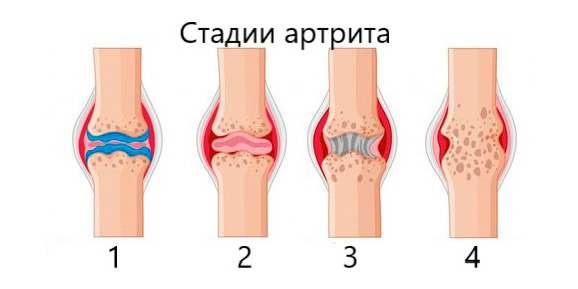 Возможные осложненияЗаболевание нужно начинать лечить как можно раньше, иначе трудно обойтись без осложнений. Разные виды артритов дают разные осложнения. Самыми частыми являются:переход острого воспалительного процесса в хронический с длительным рецидивирующим течением, сопровождающемуся сильными болями;формирование артрозоартрита, расстройство двигательной функции и инвалидизация;при гнойном артрите распространению инфекции на другие органы и системы, возникновение множественных гнойных процессов, сепсис.